         Ref.No.RBECS/226/2019-20                                                                                Date:09.12.2019      നോട്ടീസ്കേരള ബാങ്ക് രൂപീകരണത്തിൻറ്റെ  ജില്ലാതല ആഘോഷം ഇന്ന്3.30 നു തിരുനക്കരയിൽ വച്ചു നടത്തപ്പെടുന്നു .ഈ ആഘോഷങ്ങളിൽ പങ്കെടുക്കുന്നതിനു സംഘം ജീവനക്കാർ പോകേണ്ടതിനാൽ ഇന്ന് 09 / 1 2 / 2019   തിങ്കൾ 3 മണിക് ശേഷം സംഘം പ്രവർത്തനം ഉണ്ടായിരിക്കുന്നതല്ല .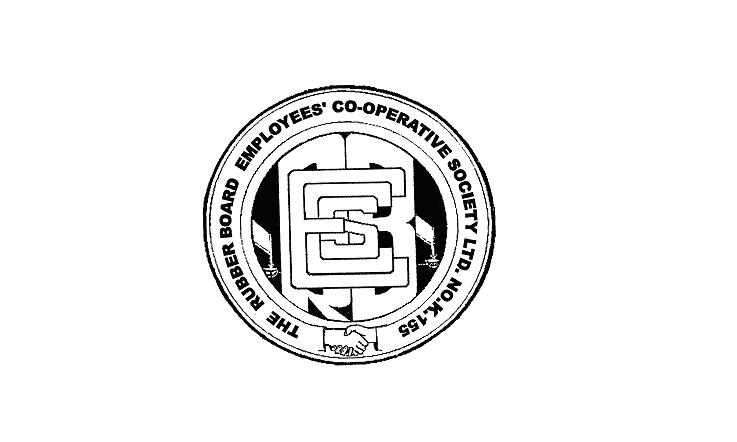 